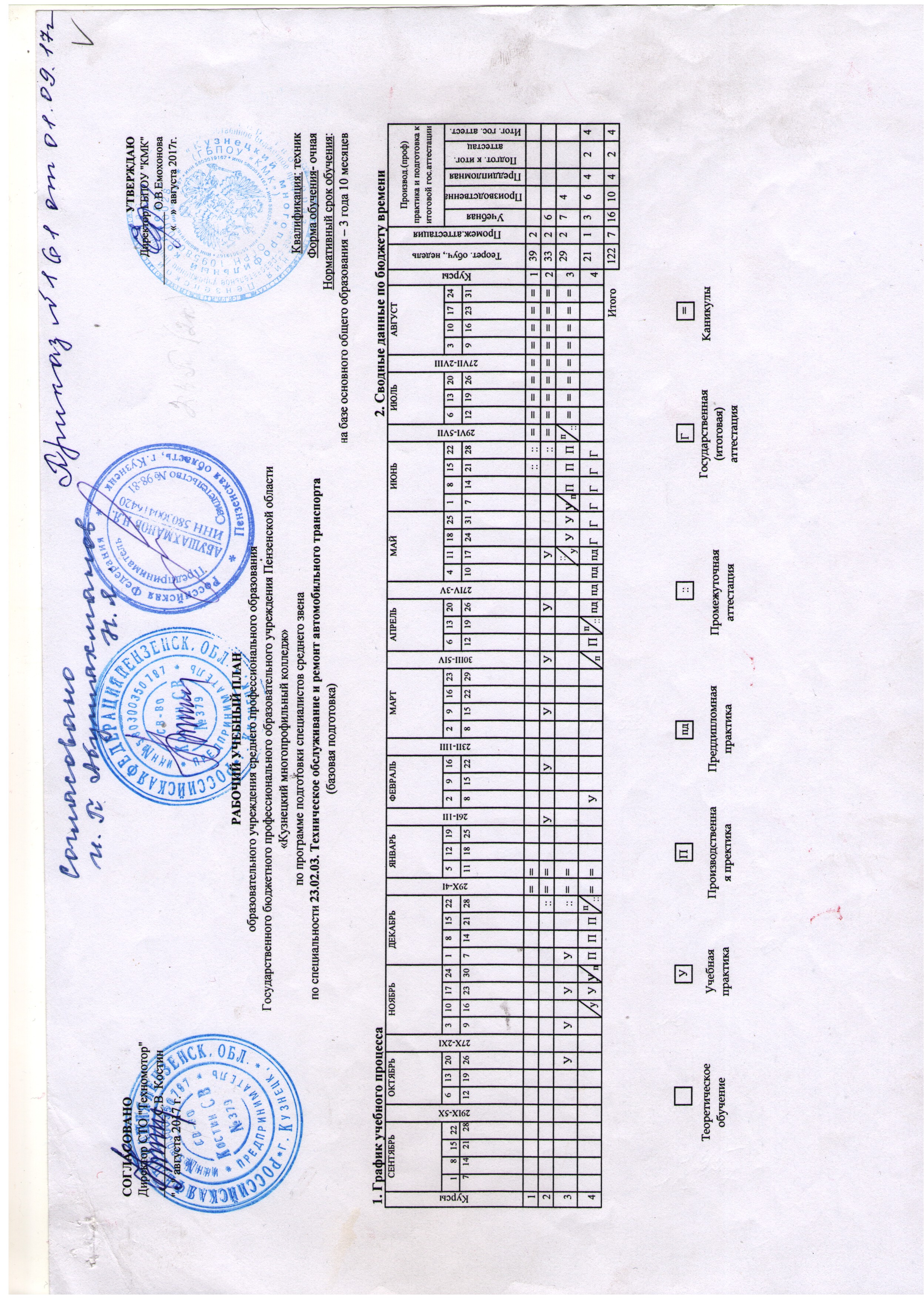 ПЛАН УЧЕБНОГО ПРОЦЕССАПроизводственная (профессиональная) практика                                                                                                           Перечень кабинетов, лабораторий, мастерскихПояснительная запискаНастоящий учебный план  государственного бюджетного профессионального образовательного учреждения ГБПОУ «КМК» разработан на основе Федерального государственного образовательного стандарта по специальности 23.02.03«Технической обслуживание и ремонт автомобилей», утверждённого приказом № 383 от 22 апреля 2014 года Министерства образования и науки Российской ФедерацииОбучение на всех курсах начинается с 1 сентября и заканчивается  и заканчивается в соответствии с графиком учебного процесса. Объём обязательных (аудиторных) учебных занятий студентов  в период теоретического обучения составляет 36 часов в неделю. Максимальная нагрузка студента в период теоретического обучения  составляет 54 часа в неделю и включает все виды учебной работы студента в колледже и вне его: консультации, выполнение домашних заданий, самостоятельную работу, в т.ч. выполнение индивидуальных проектов. Продолжительность  занятий при шестидневной неделе составляет  45 минут, предусматривается группировка парами.Профиль профессионального образования определяется в соответствии с Рекомендациями по организации получения среднего общего образования в пределах освоения образовательных программ среднего профессионального образования на базе основного общего образования с учётом требований федеральных государственных образовательных стандартов и получаемой профессии или специальности среднего профессионального образования (Письмо  от 17 марта 2015 года № 06 – 259).В связи с этим выбран технический профиль.В соответствии с требованиями ФГОС СПО нормативный срок освоения  ОПОП СПО (ППССЗ) при очной форме обучения для лиц, обучающихся на базе основного общего образования, увеличивается на 52 недели из расчёта: теоретическое обучение (при обязательной учебной нагрузке 36 часов в неделю) – 39 недель, промежуточная аттестация – 2 недели, каникулы – 11 недель.На самостоятельную внеаудиторную работу отводится до 50% учебного времени от обязательной аудиторной нагрузки.Консультации для обучающихся предусматриваются образовательным учреждением   из расчёта 4 часа в год на одного обучающегося на каждый учебный год, в том числе в период реализации образовательной программы среднего общего образования для лиц, обучающихся на базе основного общего образования. Формы проведения консультаций – групповые, индивидуальные, письменные, устные.По всем дисциплинам, профессиональным модулям, междисциплинарным курсам предусмотрена  промежуточная  аттестация.Промежуточная аттестация проводится в форме дифференцированных зачётов и экзаменов ( в т.ч. экзаменов квалификационных): дифференцированные зачёты – за счёт времени, отведённого на соответствующую образовательную дисциплину, экзамены – за счёт времени, выделённого ФГОС СПО по специальности.Продолжительность экзаменационной сессии на 1 курсе – 2 недели, на 2 курсе – 2 недели, на 3 курсе – 2 недели, на 4 курсе – 1 неделя.Итого: 7 недель.Промежуточная аттестация по учебной дисциплине «Физическая культура» проводится в форме зачёта (за счёт часов, отведённых на учебную дисциплину). После освоения полного курса учебной дисциплины «Физическая культура» проводится дифференцированный зачёт.Выполнение курсовой работы реализуется в пределах времени, отведённого на изучение дисциплины.   Объём времени отведённый на вариативную часть (900 часов) используется на увеличение объёма времени  дисциплин обязательной части  и введение новых дисциплин  и модулей в соответствии с потребностями работодателей и спецификой деятельности образовательного учреждения. Блок общепрофессиональных дисциплин увеличен на 4 часа, блок ПМ увеличен на 390 часов, а также введены новые дисциплины (506 часов):ОП.10 Автомобильные эксплуатационные материалы – 66 ч., ОП.11Проектирование автотранспортных предприятий – 63 часа, ОП.12 Сварочное дело – 82 часа, ОП.13 Основы учебно – исследовательской деятельности студентов – 69 часов, ОП.14 Основы предпринимательской деятельности – 36 часов, ОП.15 Эффективное поведение на рынке труда – 50 часов, ОП.16 Экологическая безопасность автомобильного транспорта – 58 часов, ОП.17  Психология общения – 82 часа.В рамках ПМ 03 Выполнения работ по профессии рабочего осваивается профессия «Слесарь по ремонту автомобилей».По МДК 02.01 «Управление коллективом исполнителей» и по МДК 02.02 «Экономика отрасли» проводится комплексный дифференцированный зачёт в 8 семестре.Практика является обязательным разделом ППССЗ. При реализации ППССЗ предусматриваются следующие виды практик: учебная и производственная.Учебная практика проводится образовательным учреждением на базе колледжа при освоении студентами профессиональных компетенций концентрировано. Производственная практика состоит из двух этапов: практики по профилю специальности и преддипломной практики.Учебная практика проводится в учебных мастерских колледжа и на предприятиях, чередуясь с теоретическим обучением в соответствии с графиком учебного процесса. Производственная практика по профилю специальности  проводится концентрированно в организациях, направление деятельности которых  соответствует профилю подготовки обучающихся.  На преддипломную практику отведено 4 недели, её содержание связано с овладением первоначальным профессиональным опытом по специальности 23.02.03 Техническое обслуживание и ремонт автомобилей. По окончании практик проводится дифференцированный зачёт.Государственная (итоговая) аттестация включает в себя выполнение и защиту выпускной квалификационной работы. Тематика выпускной квалификационной работы соответствует содержанию одного или нескольких профессиональных модулей.Требования к содержанию, объёму и структуре выпускной квалификационной работы определяются Программой о государственной (итоговой) аттестации выпускников.К государственной (итоговой) аттестации допускаются лица, выполнившие требования, предусмотренные программой и успешно прошедшие все промежуточные аттестационные испытания, предусмотренные программами учебных дисциплин и профессиональных модулей.По дисциплине «Физическая культура» еженедельно предусмотрены 2 часа самостоятельной учебной нагрузки, включая игровые виды подготовки за счет различных форм внеаудиторных занятий в спортивных клубах и секциях. В период обучения с юношами проводятся учебные сборы.Председатели цикловых методических комиссий:                                                               Зам. директора по УР:                          И.П.ГудковаС.А.Тезенина, М.В.КуликоваИндексНаименование циклов, разделов, дисциплин, профессиональных модулей, междисциплинарных курсовРаспределение по семестрамРаспределение по семестрамРаспределение по семестрамРаспределение по семестрамМаксимальная учебная  нагрузка студента, ч Самостоятельная учебная  нагрузка студента,  чВремя по видам учебной работыВремя по видам учебной работыВремя по видам учебной работыВремя по видам учебной работыПрактика(нед.)Практика(нед.)Распределение по курсамРаспределение по курсамРаспределение по курсамРаспределение по курсамРаспределение по курсамРаспределение по курсамРаспределение по курсамРаспределение по курсамИндексНаименование циклов, разделов, дисциплин, профессиональных модулей, междисциплинарных курсовРаспределение по семестрамРаспределение по семестрамРаспределение по семестрамРаспределение по семестрамМаксимальная учебная  нагрузка студента, ч Самостоятельная учебная  нагрузка студента,  чВсего           в том числе:           в том числе:           в том числе:учебнаяПроизводственная (по профилю спецмальности)1 курс1 курс2 курс2 курс3 курс3 курс4курс4курсИндексНаименование циклов, разделов, дисциплин, профессиональных модулей, междисциплинарных курсовЭкзаменовДифференцированных зачётовКонтрольных работКурсовых работ (проектов)Максимальная учебная  нагрузка студента, ч Самостоятельная учебная  нагрузка студента,  чВсего           в том числе:           в том числе:           в том числе:учебнаяПроизводственная (по профилю спецмальности)1 курс1 курс2 курс2 курс3 курс3 курс4курс4курсИндексНаименование циклов, разделов, дисциплин, профессиональных модулей, междисциплинарных курсовЭкзаменовДифференцированных зачётовКонтрольных работКурсовых работ (проектов)Максимальная учебная  нагрузка студента, ч Самостоятельная учебная  нагрузка студента,  чВсегоТеоретическое обучениеЛабораторных и практических занятийКурсовых работ (проектов)учебнаяПроизводственная (по профилю спецмальности)1семест172семест223 семест164семестр175 семестр126семестр177семестр     10,58семестр      10,512345678910111213141516171819202122 ТОТеоретическое обучение65882196439224601872       60612792576612 432612378378Общеобразовательный цикл21067021404815589612792Общие учебные дисциплины1274424850413437384466ОУД.01Русский язык и литература293981951177885110Ч.1 Русский язык21,21173978783444Ч.2 Литература2д1,2176591171175166ОУД.02Иностранный язык2д1,217558117  1173483ОУД.03Математика: алгебра и начала математического анализа; геометрия21,235111723415480129105ОУД.04История2д1,217558 11782355166ОУД.05Физическая культура2д175581171175166ОУД.06Основы безопасности жизнедеятельности2д105357060103436Учебные дисциплины по выбору из обязательных предметных областей773258515379136228287ОУД.07Информатика 221505010042585644ОУД.08Физика21,218261121101205170ОУД.09Химия2д1,2117397856223444ОУД.10Обществознание (вкл.экономику и право)2д1,21625410880285157ОУД.11Биология1д1,25418363636ОУД.12География2д54183628836ОУД.13Экология2д5418363636Дополнительные учебные дисциплины592039231639ОУД.14Введение в специальность2д592039231639ОГСЭ.00Общий гуманитарный и социально-экономический учебный цикл       642214428783501126848683993ОГСЭ.01Основы философии8д722448   44448ОГСЭ.02История33722448341448ОГСЭ.03Иностранный язык 8д24983166  166323424341824ОГСЭ.04Физическая культура8д24983   16616632342434212112345678910111213141516171819202122 ЕН.00Математический и общий естественнонаучный учебный цикл1986613252806468ЕН.01Математика4д399336652143234ЕН.02Информатика 4д3993366663234П.00Профессиональный учебный цикл3642121424281515853     60400476384544339285ОП.00Общепрофессиональные дисциплины1101367734546188208221361046699ОП.01Инженерная графика4д3149509960394851ОП.02Техническая механика4319966133116174885ОП.03Электротехника и электроника4д3149509979204851ОП.04Материаловедение3963264511364ОП.05Метрология, стандартизация и сертификация5105357054163436ОП.06Правила безопасности дорожного движения8д71755811778396651ОП.07Правовое обеспечение профессиональной деятельности8д722448321648ОП.08Охрана труда6д54183628836ОП.09Безопасность жизнедеятельности6д1023468482068Вариативная часть759253506310196166813217018102ОП.10Автомобильные  эксплуатационные материалы8д993366481866ОП.11Проектирование автотранспортных  предприятий6д95326333301251ОП.12Сварочное дело6д123418244383448ОП.13Основы  учебно-исследовательской деятельности  студентов7д103346933365118ОП.14Основы предпринимательской деятельности8д541836181836ОП.15Эффективное поведение на рынке труда4д75255032181634ОП.16Экологическая безопасность автомобильного транспорта6д587295840182434ОП.17Психология общения6123418262204834ПМ.00Профессиональные  модули17825941188659  4696017618721627025584ПМ.01Техническое обслуживание и ремонт автотранспорта7111037074047924120112136216134142МДК 01.01Устройство автомобилей54д534178356236120112136108МДК 01.02Техническое обслуживание и ремонт авто транспорта7д75761923842431212010813414212345678910111213141516171819УП ПМ 01Учебная практика7д272ПП ПМ 01Производственная практика7д 4144КЭ ПМ 01Квалификационный экзамен7ПМ.02Организация деятельности коллектива исполнителей 8295          98197   110474011384МДК 02.01Управление коллективом исполнителей8д2237414910029208366Вариативная часть7224481018203018МДК 02.02Экономика  отрасли8д(к)7224481018203018УП ПМ 02Учебная практика8д(К)136ПП ПМ 02Производственная практика8д272КЭ ПМ 02Квалификационный экзамен8ПМ. 03Выполнение работ по профессии «Слесарь по ремонту автомобилей»6377126251701816451136МДК.03.01Диагностика и выполнение подготовительных и ремонтно-регулировочных работ автомобильного транспорта6д20468136136136МДК 03.02Слесарное дело43д1735811570456451УП ПМ 03Учебная практика4,5,6д13216144108ПП ПМ 03Производственная практика6д4144КЭ ПМ 013Квалификационный экзамен6Практика936576360216144252216252УП.00Учебная практика5765762161441087236ПП.00Производственная практика (по профилю специальности)36036014414472ПДП.00Производственная практика (преддипломная)144144144ПА.00Промежуточная аттестация7нед.2нед.1нед.1нед.1 нед.1нед.0,5нед.0,5 нед.ГИА.00Государственная итоговая аттестация6нед.6нед.ГИА.01Подготовка выпускной квалификационной работы4нед.4нед.ГИА.02Защита выпускной квалификационной работы2 нед.2 нед.Итого5940К.Консультации из расчета 4 ч. в год на каждого обучающегосяВсегоИзучаемых дисциплин - 43Изучаемых дисциплин - 43Изучаемых дисциплин - 43Изучаемых дисциплин - 43Изучаемых дисциплин - 43Изучаемых дисциплин - 43Изучаемых дисциплин - 43Изучаемых дисциплин - 43Изучаемых дисциплин - 43Изучаемых дисциплин - 43Изучаемых дисциплин - 431315121291079К.Консультации из расчета 4 ч. в год на каждого обучающегосяВсегоЭкзаменов –14 (из них экзаменов (квалификационных) - 3Экзаменов –14 (из них экзаменов (квалификационных) - 3Экзаменов –14 (из них экзаменов (квалификационных) - 3Экзаменов –14 (из них экзаменов (квалификационных) - 3Экзаменов –14 (из них экзаменов (квалификационных) - 3Экзаменов –14 (из них экзаменов (квалификационных) - 3Экзаменов –14 (из них экзаменов (квалификационных) - 3Экзаменов –14 (из них экзаменов (квалификационных) - 3Экзаменов –14 (из них экзаменов (квалификационных) - 3Экзаменов –14 (из них экзаменов (квалификационных) - 3Экзаменов –14 (из них экзаменов (квалификационных) - 3-4242211К.Консультации из расчета 4 ч. в год на каждого обучающегосяВсегоДифференцированных зачётовДифференцированных зачётовДифференцированных зачётовДифференцированных зачётовДифференцированных зачётовДифференцированных зачётовДифференцированных зачётовДифференцированных зачётовДифференцированных зачётовДифференцированных зачётовДифференцированных зачётов19-6-628ИНДЕКСНаименованиеСеместрНедель№ п/пНаименование:УП.01УП.02УП.03Учебная16Кабинеты:ПП.01ПП.02ПП.03Производственная (по профилю специальности)10Ссоциально-экономических дисциплинПП.01ПП.02ПП.03Производственная (по профилю специальности)10Иностранного языкаПП.01ПП.02ПП.03Производственная (по профилю специальности)10МатематикиПДП.Производственная (преддипломная)4ИнформатикиПДП.Производственная (преддипломная)4Инженерной  графикиПДП.Производственная (преддипломная)4Правил безопасности  дорожного движенияУстройства  автомобилейИТОГО:30Безопасности жизнедеятельности и охраны трудаТехнического  обслуживания и ремонта  автомобилейТехнической  механикиМетодическийЗалы:ИТОГОВАЯ ГОСУДАРСТВЕННАЯ АТТЕСТАЦИЯБазовый уровеньВыпускная квалификационная работаВыполнение выпускной квалификационной работы с  18.05  до  14.06Защита выпускной квалификационной работы  с 15.06 до 28.06ИТОГОВАЯ ГОСУДАРСТВЕННАЯ АТТЕСТАЦИЯБазовый уровеньВыпускная квалификационная работаВыполнение выпускной квалификационной работы с  18.05  до  14.06Защита выпускной квалификационной работы  с 15.06 до 28.06ИТОГОВАЯ ГОСУДАРСТВЕННАЯ АТТЕСТАЦИЯБазовый уровеньВыпускная квалификационная работаВыполнение выпускной квалификационной работы с  18.05  до  14.06Защита выпускной квалификационной работы  с 15.06 до 28.06ИТОГОВАЯ ГОСУДАРСТВЕННАЯ АТТЕСТАЦИЯБазовый уровеньВыпускная квалификационная работаВыполнение выпускной квалификационной работы с  18.05  до  14.06Защита выпускной квалификационной работы  с 15.06 до 28.06Актовый залИТОГОВАЯ ГОСУДАРСТВЕННАЯ АТТЕСТАЦИЯБазовый уровеньВыпускная квалификационная работаВыполнение выпускной квалификационной работы с  18.05  до  14.06Защита выпускной квалификационной работы  с 15.06 до 28.06ИТОГОВАЯ ГОСУДАРСТВЕННАЯ АТТЕСТАЦИЯБазовый уровеньВыпускная квалификационная работаВыполнение выпускной квалификационной работы с  18.05  до  14.06Защита выпускной квалификационной работы  с 15.06 до 28.06ИТОГОВАЯ ГОСУДАРСТВЕННАЯ АТТЕСТАЦИЯБазовый уровеньВыпускная квалификационная работаВыполнение выпускной квалификационной работы с  18.05  до  14.06Защита выпускной квалификационной работы  с 15.06 до 28.06ИТОГОВАЯ ГОСУДАРСТВЕННАЯ АТТЕСТАЦИЯБазовый уровеньВыпускная квалификационная работаВыполнение выпускной квалификационной работы с  18.05  до  14.06Защита выпускной квалификационной работы  с 15.06 до 28.06Библиотека, читальный залИТОГОВАЯ ГОСУДАРСТВЕННАЯ АТТЕСТАЦИЯБазовый уровеньВыпускная квалификационная работаВыполнение выпускной квалификационной работы с  18.05  до  14.06Защита выпускной квалификационной работы  с 15.06 до 28.06ИТОГОВАЯ ГОСУДАРСТВЕННАЯ АТТЕСТАЦИЯБазовый уровеньВыпускная квалификационная работаВыполнение выпускной квалификационной работы с  18.05  до  14.06Защита выпускной квалификационной работы  с 15.06 до 28.06ИТОГОВАЯ ГОСУДАРСТВЕННАЯ АТТЕСТАЦИЯБазовый уровеньВыпускная квалификационная работаВыполнение выпускной квалификационной работы с  18.05  до  14.06Защита выпускной квалификационной работы  с 15.06 до 28.06ИТОГОВАЯ ГОСУДАРСТВЕННАЯ АТТЕСТАЦИЯБазовый уровеньВыпускная квалификационная работаВыполнение выпускной квалификационной работы с  18.05  до  14.06Защита выпускной квалификационной работы  с 15.06 до 28.06Спортивный залИТОГОВАЯ ГОСУДАРСТВЕННАЯ АТТЕСТАЦИЯБазовый уровеньВыпускная квалификационная работаВыполнение выпускной квалификационной работы с  18.05  до  14.06Защита выпускной квалификационной работы  с 15.06 до 28.06ИТОГОВАЯ ГОСУДАРСТВЕННАЯ АТТЕСТАЦИЯБазовый уровеньВыпускная квалификационная работаВыполнение выпускной квалификационной работы с  18.05  до  14.06Защита выпускной квалификационной работы  с 15.06 до 28.06ИТОГОВАЯ ГОСУДАРСТВЕННАЯ АТТЕСТАЦИЯБазовый уровеньВыпускная квалификационная работаВыполнение выпускной квалификационной работы с  18.05  до  14.06Защита выпускной квалификационной работы  с 15.06 до 28.06ИТОГОВАЯ ГОСУДАРСТВЕННАЯ АТТЕСТАЦИЯБазовый уровеньВыпускная квалификационная работаВыполнение выпускной квалификационной работы с  18.05  до  14.06Защита выпускной квалификационной работы  с 15.06 до 28.06Мастерские:ИТОГОВАЯ ГОСУДАРСТВЕННАЯ АТТЕСТАЦИЯБазовый уровеньВыпускная квалификационная работаВыполнение выпускной квалификационной работы с  18.05  до  14.06Защита выпускной квалификационной работы  с 15.06 до 28.06ИТОГОВАЯ ГОСУДАРСТВЕННАЯ АТТЕСТАЦИЯБазовый уровеньВыпускная квалификационная работаВыполнение выпускной квалификационной работы с  18.05  до  14.06Защита выпускной квалификационной работы  с 15.06 до 28.06ИТОГОВАЯ ГОСУДАРСТВЕННАЯ АТТЕСТАЦИЯБазовый уровеньВыпускная квалификационная работаВыполнение выпускной квалификационной работы с  18.05  до  14.06Защита выпускной квалификационной работы  с 15.06 до 28.06ИТОГОВАЯ ГОСУДАРСТВЕННАЯ АТТЕСТАЦИЯБазовый уровеньВыпускная квалификационная работаВыполнение выпускной квалификационной работы с  18.05  до  14.06Защита выпускной квалификационной работы  с 15.06 до 28.06СлесарныеИТОГОВАЯ ГОСУДАРСТВЕННАЯ АТТЕСТАЦИЯБазовый уровеньВыпускная квалификационная работаВыполнение выпускной квалификационной работы с  18.05  до  14.06Защита выпускной квалификационной работы  с 15.06 до 28.06ИТОГОВАЯ ГОСУДАРСТВЕННАЯ АТТЕСТАЦИЯБазовый уровеньВыпускная квалификационная работаВыполнение выпускной квалификационной работы с  18.05  до  14.06Защита выпускной квалификационной работы  с 15.06 до 28.06ИТОГОВАЯ ГОСУДАРСТВЕННАЯ АТТЕСТАЦИЯБазовый уровеньВыпускная квалификационная работаВыполнение выпускной квалификационной работы с  18.05  до  14.06Защита выпускной квалификационной работы  с 15.06 до 28.06ИТОГОВАЯ ГОСУДАРСТВЕННАЯ АТТЕСТАЦИЯБазовый уровеньВыпускная квалификационная работаВыполнение выпускной квалификационной работы с  18.05  до  14.06Защита выпускной квалификационной работы  с 15.06 до 28.06Токарно-механическиеИТОГОВАЯ ГОСУДАРСТВЕННАЯ АТТЕСТАЦИЯБазовый уровеньВыпускная квалификационная работаВыполнение выпускной квалификационной работы с  18.05  до  14.06Защита выпускной квалификационной работы  с 15.06 до 28.06ИТОГОВАЯ ГОСУДАРСТВЕННАЯ АТТЕСТАЦИЯБазовый уровеньВыпускная квалификационная работаВыполнение выпускной квалификационной работы с  18.05  до  14.06Защита выпускной квалификационной работы  с 15.06 до 28.06ИТОГОВАЯ ГОСУДАРСТВЕННАЯ АТТЕСТАЦИЯБазовый уровеньВыпускная квалификационная работаВыполнение выпускной квалификационной работы с  18.05  до  14.06Защита выпускной квалификационной работы  с 15.06 до 28.06ИТОГОВАЯ ГОСУДАРСТВЕННАЯ АТТЕСТАЦИЯБазовый уровеньВыпускная квалификационная работаВыполнение выпускной квалификационной работы с  18.05  до  14.06Защита выпускной квалификационной работы  с 15.06 до 28.06Кузнечно-сварочныеИТОГОВАЯ ГОСУДАРСТВЕННАЯ АТТЕСТАЦИЯБазовый уровеньВыпускная квалификационная работаВыполнение выпускной квалификационной работы с  18.05  до  14.06Защита выпускной квалификационной работы  с 15.06 до 28.06ИТОГОВАЯ ГОСУДАРСТВЕННАЯ АТТЕСТАЦИЯБазовый уровеньВыпускная квалификационная работаВыполнение выпускной квалификационной работы с  18.05  до  14.06Защита выпускной квалификационной работы  с 15.06 до 28.06ИТОГОВАЯ ГОСУДАРСТВЕННАЯ АТТЕСТАЦИЯБазовый уровеньВыпускная квалификационная работаВыполнение выпускной квалификационной работы с  18.05  до  14.06Защита выпускной квалификационной работы  с 15.06 до 28.06ИТОГОВАЯ ГОСУДАРСТВЕННАЯ АТТЕСТАЦИЯБазовый уровеньВыпускная квалификационная работаВыполнение выпускной квалификационной работы с  18.05  до  14.06Защита выпускной квалификационной работы  с 15.06 до 28.06Демонтажно-монтажныеИТОГОВАЯ ГОСУДАРСТВЕННАЯ АТТЕСТАЦИЯБазовый уровеньВыпускная квалификационная работаВыполнение выпускной квалификационной работы с  18.05  до  14.06Защита выпускной квалификационной работы  с 15.06 до 28.06ИТОГОВАЯ ГОСУДАРСТВЕННАЯ АТТЕСТАЦИЯБазовый уровеньВыпускная квалификационная работаВыполнение выпускной квалификационной работы с  18.05  до  14.06Защита выпускной квалификационной работы  с 15.06 до 28.06ИТОГОВАЯ ГОСУДАРСТВЕННАЯ АТТЕСТАЦИЯБазовый уровеньВыпускная квалификационная работаВыполнение выпускной квалификационной работы с  18.05  до  14.06Защита выпускной квалификационной работы  с 15.06 до 28.06ИТОГОВАЯ ГОСУДАРСТВЕННАЯ АТТЕСТАЦИЯБазовый уровеньВыпускная квалификационная работаВыполнение выпускной квалификационной работы с  18.05  до  14.06Защита выпускной квалификационной работы  с 15.06 до 28.06ИТОГОВАЯ ГОСУДАРСТВЕННАЯ АТТЕСТАЦИЯБазовый уровеньВыпускная квалификационная работаВыполнение выпускной квалификационной работы с  18.05  до  14.06Защита выпускной квалификационной работы  с 15.06 до 28.06ИТОГОВАЯ ГОСУДАРСТВЕННАЯ АТТЕСТАЦИЯБазовый уровеньВыпускная квалификационная работаВыполнение выпускной квалификационной работы с  18.05  до  14.06Защита выпускной квалификационной работы  с 15.06 до 28.06ИТОГОВАЯ ГОСУДАРСТВЕННАЯ АТТЕСТАЦИЯБазовый уровеньВыпускная квалификационная работаВыполнение выпускной квалификационной работы с  18.05  до  14.06Защита выпускной квалификационной работы  с 15.06 до 28.06ИТОГОВАЯ ГОСУДАРСТВЕННАЯ АТТЕСТАЦИЯБазовый уровеньВыпускная квалификационная работаВыполнение выпускной квалификационной работы с  18.05  до  14.06Защита выпускной квалификационной работы  с 15.06 до 28.06